OPIS PRZEDMIOTU ZAMÓWIENIAPrzedmiotem zamówienia jest dostawa zestawów BRD dla kierowców w celu promocji bezpieczeństwa:Zestaw I- 580 sztukZestaw II – 580 sztukSymbol CPV: Kod: 39294100-0 Artykuły informacyjne i promocyjneKod: 18930000-7 Worki i torby Kod: 35113440-5: Kamizelka odblaskowa Kod: 33141623-3 – Zestawy pierwszej pomocyZestaw I powinien zawierać:Workoplecak odblaskowy Latarka życia urządzenie wielofunkcyjne 4w1 ApteczkaKamizelka odblaskowaUlotka informacyjna z zasadami brdUwaga: elementy zestawu zapakowane do workoplecakaZestaw II powinien zawierać:Torba odblaskowaLatarka życia urządzenie wielofunkcyjne 4w1ApteczkaKamizelka odblaskowaUlotka informacyjna z zasadami brdUwaga: elementy zestawu zapakowane do torby odblaskowejZestaw I  580 szt. Workoplecak powinien posiadać następujące parametry minimalne:Kolor wierzchni jednolity odblaskowy silver. Nowoczesny wygląd, zgodny z obecną stylistyką i dodatkową kieszonką wewnętrzną na zamek, o wielkości co najmniej połowy worka. Kolor strony przylegającej do pleców ciemny z materiału wzmocnionego. Materiał: odporny na warunki atmosferyczne, o gramaturze nie mniejszej niż 180 g.Wymiary workoplecaka: nie mniejszy niż 35 cm x 40 cm.Ramiączka workoplecaka: ze sznurka plecionego syntetycznego w kolorze czarnym, średnica min. 6 mm, uchwyty na ramiączka  wzmocnione metalowymi kółeczkami.Znakowanie – przód worka, nadruk. Znakowanie w formie grafik/ tekstów o tematyce bezpieczeństwa ruchu drogowego oraz logo Marki Mazowsze w kolorze zgodnym z księgą wizualizacji . Wzór logotypu Marki Mazowsze dostępny jest na stronie internetowej Urzędu Marszałkowskiego Województwa Mazowieckiego w Warszawie: www.mazovia.pl, w zakładce „Marka Mazowsze” - System Identyfikacji Wizualnej Marki Mazowsze, logotyp wersja polska. Projekty graficzne zostaną przedstawione Wykonawcy po wyborze najkorzystniejszej oferty.  Znakowanie wykonane techniką zapewniającą trwałość i nieścieralność w jednym miejscu na worku. Wielkość i położenie oraz kolor do uzgodnienia z Zamawiającym. Wszystkie projekty graficzne muszą uzyskać akceptację Zamawiającego przed ich wyprodukowaniem. Akceptacja projektów będzie się odbywać drogą mailową. Zdjęcie poglądowe: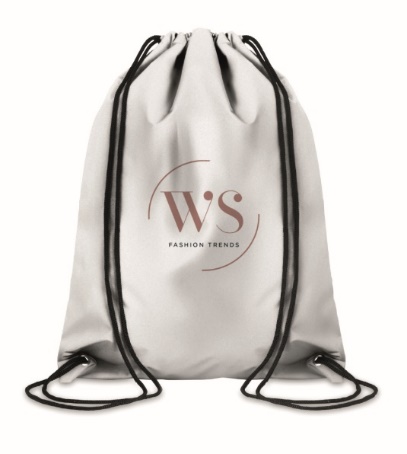 Latarka życia – urządzenie wielofunkcyjne 4w1Wielofunkcyjne urządzenie awaryjne 4w1 ( latarka, nóż do przecinania pasów, młotek do rozbijania szyb i sygnalizator świetlny).Latarka do 200 metrów jasnego światła LED.Sygnalizator świetlny światło generowane przez 9 czerwonych żarówek LED. Specjalny młotek do zbicia szyby samochodowej, aby uwolnić się z samochodu w razie zablokowania lub zacięcia drzwi.Nóż do przecinania pasów umożliwiający wydostanie się z samochodu w razie zacięcia się ich mechanizmu, obudowa noża ułatwia przecinanie pasa oraz zabezpiecza przed przypadkowymi skaleczeniami.Magnetyczna podstawa pozwalająca na umocowanie latarki na samochodzie.Wodoodporna obudowa zapewniająca długą i bezawaryjną pracę nawet podczas deszczu lub opadów śniegu.Do latarki dołączone baterie 2xAA. Wyprodukowana zgodnie z normami UE. Znakowanie – logo Marki Mazowsze w kolorze zgodnym z księgą wizualizacji. Wzór logotypu Marki Mazowsze dostępny jest na stronie internetowej Urzędu Marszałkowskiego Województwa Mazowieckiego w Warszawie: www.mazovia.pl , w zakładce ,, Marka Mazowsze” - System Identyfikacji Wizualnej Marki Mazowsze, logotyp wersja polska. Znakowanie wykonane techniką zapewniającą trwałość i nieścieralność w jednym miejscu na latarce. Wielkość i położenie oraz kolor do uzgodnienia z Zamawiającym. Wszystkie projekty graficzne muszą uzyskać akceptację Zamawiającego przed ich wyprodukowaniem. Akceptacja projektów będzie się odbywać drogą mailową. Zdjęcie poglądowe: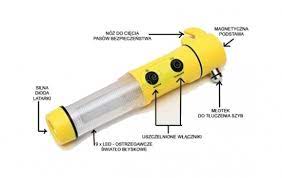 ApteczkaSaszetka wykonana z wodoodpornej tkaniny, zamykana na zamek błyskawiczny.Wyroby medyczne oznakowane znakiem CE z ważnością produktów sterylnych minimum 5 lat.W skład apteczki wchodzą następujące produkty:Plaster z opatrunkiem 3 szt.Plaster na szpulce 5m x 1,25cm- 1 szt.Chusta trójkątna - 1 szt.Koc termiczny (ratunkowy)  160 x 210cm- 1 szt.Kompres na rany 10 x 10cm- 1 szt.Agrafka- 1 szt.Rękawice winylowe- 2 szt.Instrukcja udzielania pierwszej pomocy- 1 szt.Bandaż elastyczny 6 cm x 400cm- 2 szt.Bandaż elastyczny 8 cm x 400cm- 1 szt.Chusteczka nasączona – 2 szt. Maseczka – ustnik do sztucznego oddychania 1 szt. Kolor czerwony ze znakowaniem: napis APTECZKA PIERWSZEJ POMOCY ze znakiem pierwszej pomocy oraz Logo Marki Mazowsze w kolorze zgodnym z księgą wizualizacji w jednym miejscu na apteczce z przodu. Wielkość i położenie oraz kolor logo do uzgodnienia z Zamawiającym, który dokona wyboru jednego z minimum dwóch projektów oznakowania zaproponowanych przez Wykonawcę. Wzór logotypu Marki Mazowsze dostępny jest na stronie internetowej Urzędu Marszałkowskiego Województwa Mazowieckiego w Warszawie: www.mazovia.pl , w zakładce ,, Marka Mazowsze” - System Identyfikacji Wizualnej Marki Mazowsze, logotyp wersja polska. Znakowanie wykonane techniką zapewniającą trwałość i nieścieralność w jednym miejscu na apteczce. Wielkość i położenie oraz kolor do uzgodnienia z Zamawiającym. Wszystkie projekty graficzne muszą uzyskać akceptację Zamawiającego przed ich wyprodukowaniem. Akceptacja projektów będzie się odbywać drogą mailową.Zdjęcie poglądowe: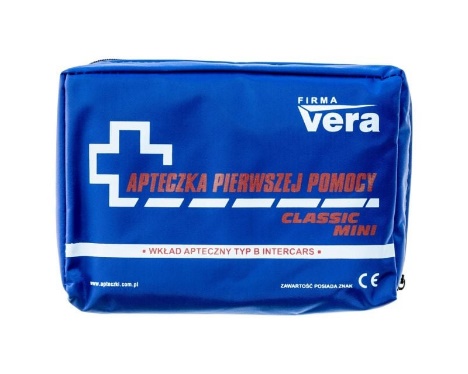 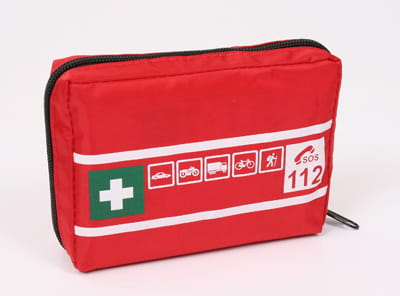 Kamizelka odblaskowaRozmiar L stanowiący 50% zamówienia oraz rozmiar XL stanowiący 50 % zamówienia.Kolor fluorescencyjny żółtyKamizelka zapinana na rzep, materiał: poliester ( 100%)  w kolorze żółtym fluorescencyjnym oraz żółtą lamówką, gramatura minimum 120g/m2 z naszytymi dwoma równoległymi poziomymi pasami odblaskowymi o szerokości nie mniejszej niż 5 cm z przodu i z tył zgodnie z normą EN ISO 20471 : 2013 lub równorzędny z terenu UE.Znakowanie – tył kamizelki, nadruk.  Znakowanie w formie tekstów/ grafik o tematyce bezpieczeństwa ruchu drogowego oraz logo Marki Mazowsze w kolorze zgodnym z księgą wizualizacji . Wzór logotypu Marki Mazowsze dostępny jest na stronie internetowej Urzędu Marszałkowskiego Województwa Mazowieckiego w Warszawie: www.mazovia.pl, w zakładce „Marka Mazowsze” - System Identyfikacji Wizualnej Marki Mazowsze, logotyp wersja polska. Projekty graficzne zostaną przedstawione Wykonawcy po wyborze najkorzystniejszej oferty.Znakowanie wykonane techniką zapewniającą trwałość i nieścieralność w jednym miejscu na kamizelce.  Wielkość i położenie oraz kolor do uzgodnienia z Zamawiającym. Wszystkie projekty graficzne muszą uzyskać akceptację Zamawiającego przed ich wyprodukowaniem. Akceptacja projektów będzie się odbywać drogą mailową. Oświadczenie, że dostarczone produkty posiadają certyfikat bezpieczeństwa ze znakiem CE oraz spełniają normę EN ISO 20471 : 2013 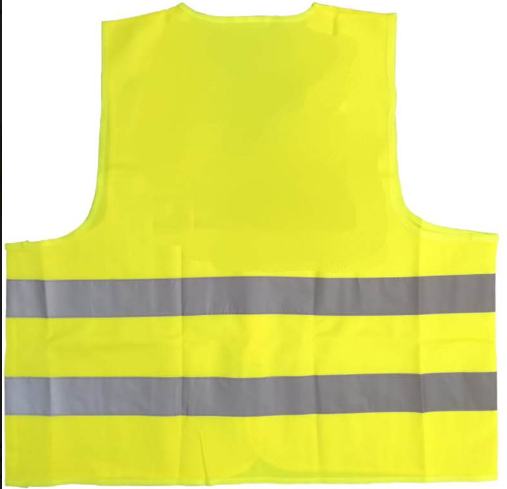 Ulotka informacyjna Ulotka informacyjna z zasadami BRD zostanie dostarczona przez Zamawiającego. Zestaw II 580 szt.  Torba odblaskowaKolor wierzchni jednolity odblaskowy silver. Nowoczesny wygląd, zgodny z obecną stylistyką i dodatkową wewnętrzną kieszonką na zamek.Materiał: odporny na warunki atmosferyczne, o gramaturze nie mniejszej niż 180 g, 100% poliester.Wymiary torby: nie mniejsza niż 39cm x 45cm.Uchwyt wykonany w kolorze czarnym ze sznurka syntetycznego Znakowanie – przód torby, nadruk. Znakowanie w formie grafik/ tekstów o tematyce bezpieczeństwa ruchu drogowego oraz logo Marki Mazowsze w kolorze zgodnym z księgą wizualizacji . Wzór logotypu Marki Mazowsze dostępny jest na stronie internetowej Urzędu Marszałkowskiego Województwa Mazowieckiego w Warszawie: www.mazovia.pl, w zakładce „Marka Mazowsze” - System Identyfikacji Wizualnej Marki Mazowsze, logotyp wersja polska. Projekty graficzne zostaną przedstawione Wykonawcy po wyborze najkorzystniejszej oferty.  Znakowanie wykonane techniką zapewniającą trwałość i nieścieralność w jednym miejscu na torbie. Wielkość i położenie oraz kolor do uzgodnienia z Zamawiającym. Wszystkie projekty graficzne muszą uzyskać akceptację Zamawiającego przed ich wyprodukowaniem. Akceptacja projektów będzie się odbywać drogą mailową. 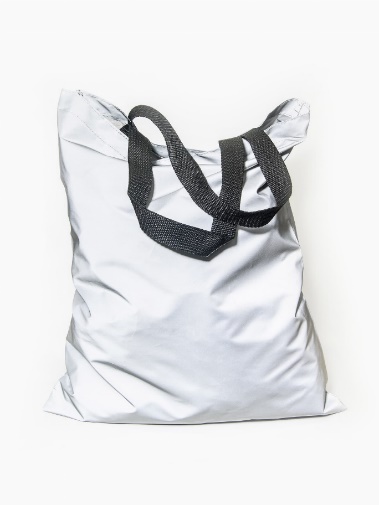 Latarka życia – urządzenie wielofunkcyjne 4w1Wielofunkcyjne urządzenie awaryjne 4w1 ( latarka, nóż do przecinania pasów, młotek do rozbijania szyb i sygnalizator świetlny).Latarka do 200 metrów jasnego światła LED.Sygnalizator świetlny światło generowane przez 9 czerwonych żarówek LED. Specjalny młotek do zbicia szyby samochodowej, aby uwolnić się z samochodu w razie zablokowania lub zacięcia drzwi.Nóż do przecinania pasów umożliwiający wydostanie się z samochodu w razie zacięcia się mechanizmu, obudowa noża ułatwia przecinanie pasa oraz zabezpiecza przed przypadkowymi zacięciami.Magnetyczna podstawa pozwalająca na umocowanie latarki na samochodzie.Wodoodporna obudowa zapewniająca długą i bezawaryjną pracę nawet podczas deszczu lub opadów śniegu.Do latarki dołączone baterie 2xAA. Wyprodukowana zgodnie z normami UE. Znakowanie – logo Marki Mazowsze w kolorze zgodnym z księgą wizualizacji. Wzór logotypu Marki Mazowsze dostępny jest na stronie internetowej Urzędu Marszałkowskiego Województwa Mazowieckiego w Warszawie: www.mazovia.pl , w zakładce ,, Marka Mazowsze” - System Identyfikacji Wizualnej Marki Mazowsze, logotyp wersja polska. Znakowanie wykonane techniką zapewniającą trwałość i nieścieralność w jednym miejscu na latarce. Wielkość i położenie oraz kolor do uzgodnienia z Zamawiającym. Wszystkie projekty graficzne muszą uzyskać akceptację Zamawiającego przed ich wyprodukowaniem. Akceptacja projektów będzie się odbywać drogą mailową. ApteczkaSaszetka wykonana z wodoodpornej tkaniny, zamykana na zamek błyskawiczny.Wyroby medyczne oznakowane znakiem CE z ważnością produktów sterylnych minimum 5 lat.W skład apteczki wchodzą następujące produkty:Plaster z opatrunkiem 3 szt.Plaster na szpulce 5m x 1,25cm- 1 szt.Chusta trójkątna - 1 szt.Koc termiczny (ratunkowy)  160 x 210cm- 1 szt.Kompres na rany 10 x 10cm- 1 szt.Agrafka- 1 szt.Rękawice winylowe- 2 szt.Instrukcja udzielania pierwszej pomocy- 1 szt.Bandaż elastyczny 6 cm x 400cm- 2 szt.Bandaż elastyczny 8 cm x 400cm- 1 szt.Chusteczka nasączona – 2 szt. Maseczka – ustnik do sztucznego oddychania 1 szt. Kolor czerwony ze znakowaniem: napis APTECZKA PIERWSZEJ POMOCY ze znakiem pierwszej pomocy oraz Logo Marki Mazowsze w kolorze zgodnym z księgą wizualizacji w jednym miejscu na apteczce z przodu. Wielkość i położenie oraz kolor logo do uzgodnienia z Zamawiającym, który dokona wyboru jednego z minimum dwóch projektów oznakowania zaproponowanych przez Wykonawcę. Wzór logotypu Marki Mazowsze dostępny jest na stronie internetowej Urzędu Marszałkowskiego Województwa Mazowieckiego w Warszawie: www.mazovia.pl , w zakładce ,, Marka Mazowsze” - System Identyfikacji Wizualnej Marki Mazowsze, logotyp wersja polska. Znakowanie wykonane techniką zapewniającą trwałość i nieścieralność w jednym miejscu na apteczce. Wielkość i położenie oraz kolor do uzgodnienia z Zamawiającym. Wszystkie projekty graficzne muszą uzyskać akceptację Zamawiającego przed ich wyprodukowaniem. Akceptacja projektów będzie się odbywać drogą mailową.Zdjęcie poglądowe:Kamizelka odblaskowaRozmiar M stanowiący 50% zamówienia oraz rozmiar L stanowiący 50 % zamówienia.Kolor fluorescencyjny żółtyKamizelka zapinana na rzep, materiał: poliester ( 100%)  w kolorze żółtym fluorescencyjnym oraz żółtą lamówką, gramatura minimum 120g/m2 z naszytymi dwoma równoległymi poziomymi pasami odblaskowymi o szerokości nie mniejszej niż 5 cm z przodu i z tył zgodnie z normą EN ISO 20471 : 2013 lub równorzędny z terenu UE.Znakowanie – tył kamizelki, nadruk. Znakowanie w formie tekstów o tematyce bezpieczeństwa ruchu drogowego oraz logo Marki Mazowsze w kolorze zgodnym z księgą wizualizacji . Wzór logotypu Marki Mazowsze dostępny jest na stronie internetowej Urzędu Marszałkowskiego Województwa Mazowieckiego w Warszawie: www.mazovia.pl, w zakładce „Marka Mazowsze” - System Identyfikacji Wizualnej Marki Mazowsze, logotyp wersja polska. Znakowanie wykonane techniką zapewniającą trwałość i nieścieralność w jednym miejscu na kamizelce.  Wielkość i położenie oraz kolor do uzgodnienia z Zamawiającym. Wszystkie projekty graficzne muszą uzyskać akceptację Zamawiającego przed ich wyprodukowaniem. Akceptacja projektów będzie się odbywać drogą mailową. Projekty graficzne zostaną przedstawione Wykonawcy po wyborze najkorzystniejszej oferty.Oświadczenie, że dostarczone produkty posiadają certyfikat bezpieczeństwa ze znakiem CE oraz spełniają normę EN ISO 20471 : 2013 Ulotka informacyjna Ulotka informacyjna z zasadami BRD zostanie dostarczona przez Zamawiającego. 